COMO INFLUYE LA VARIABILIDAD DEL ESPACIO INFLUENCIA DEL AMBIENTE Si el ambiente cambia puede que se favorezca otro rasgo y que se seleccionen otros genes distintos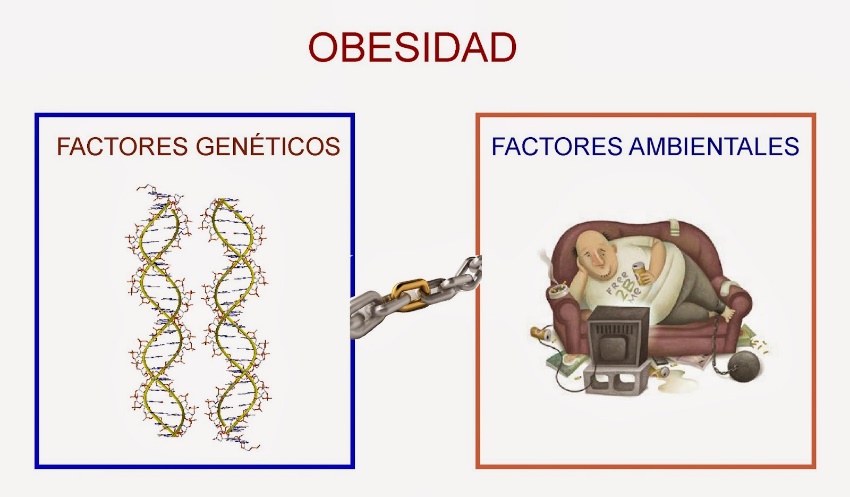 MUTUACIONES Las mutaciones no tienen ninguna dirección respecto a la adaptación, son como un cambio al azar de una letra por otra en un texto. 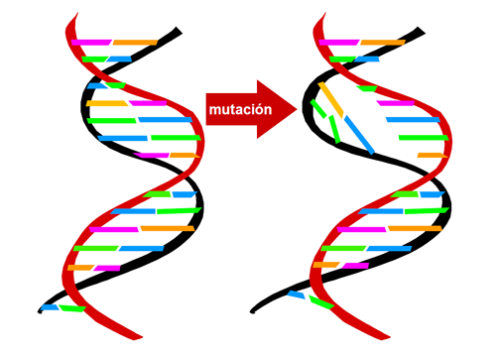 RECONVINACION GENETICA El apareamiento de individuos con similitudes genéticas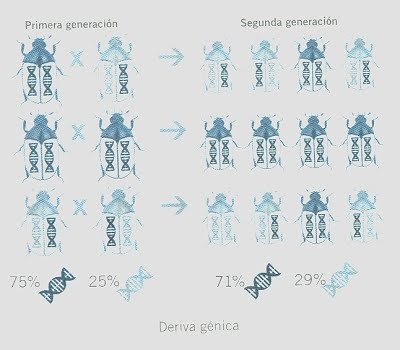 DERIVADA GENETICALa deriva génica es, por tanto, una fuerza evolutiva que actúa junto con la selección natural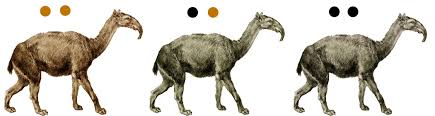 FLUJO GENETICO Este proceso se puede dar entre cultivos de plantas y parientes silvestres sexualmente compatibles. 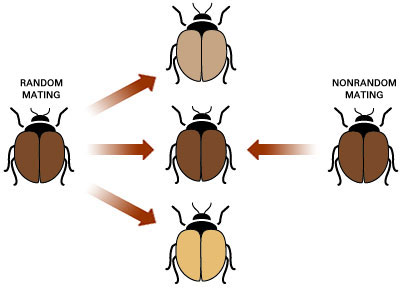 